ČARODĚJNÉ POČÍTÁNÍ Buďte pozorní a pořádně si prohlédněte všechny symboly… nejpozorněji čarodějnici  Víc už vám napovídat nebudu! Těším se na výsledky! 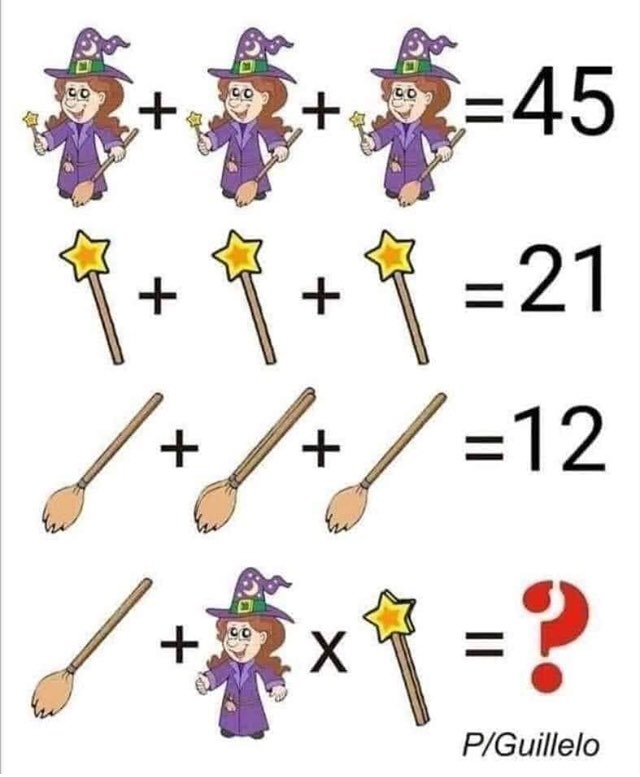 